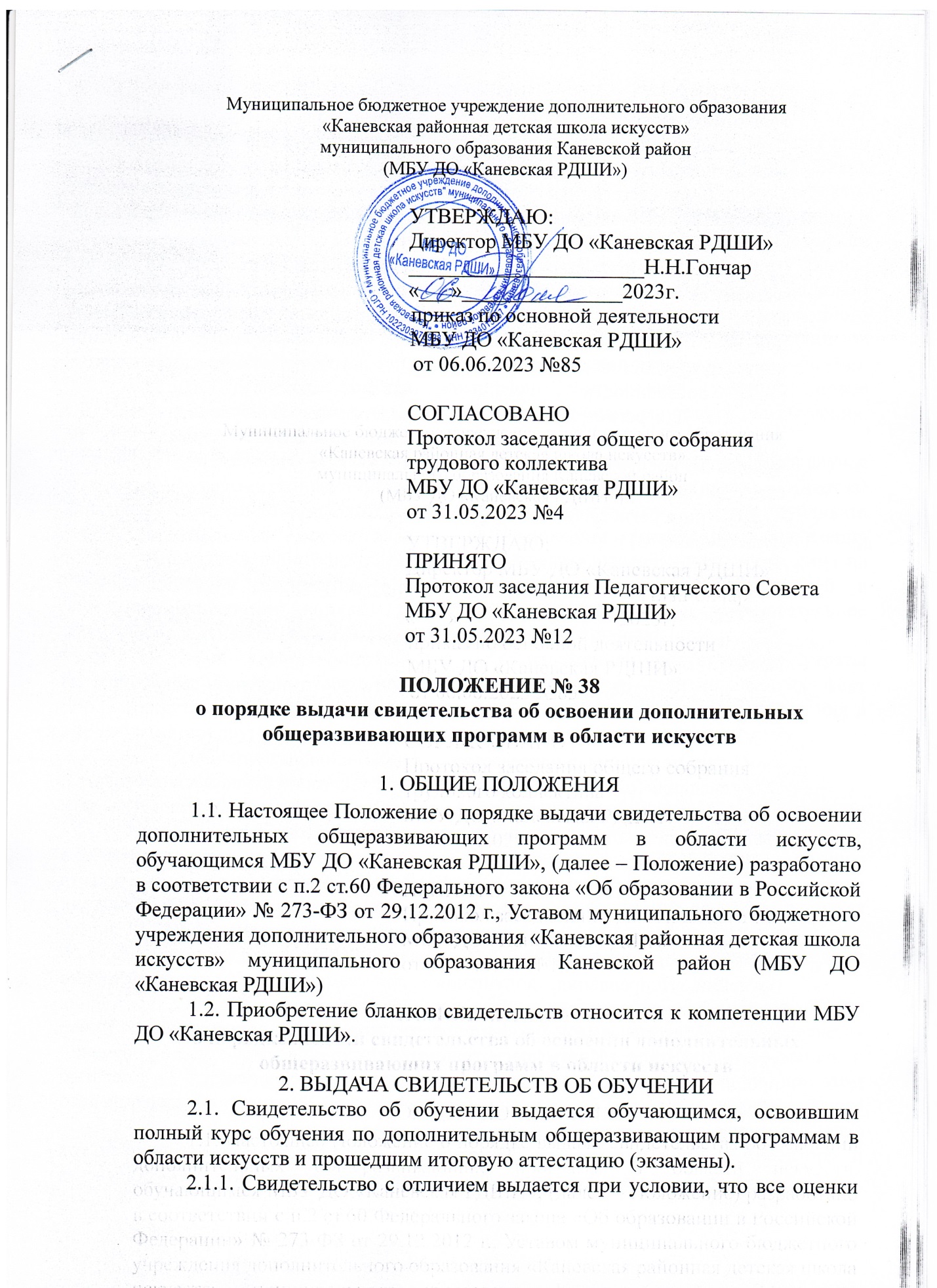 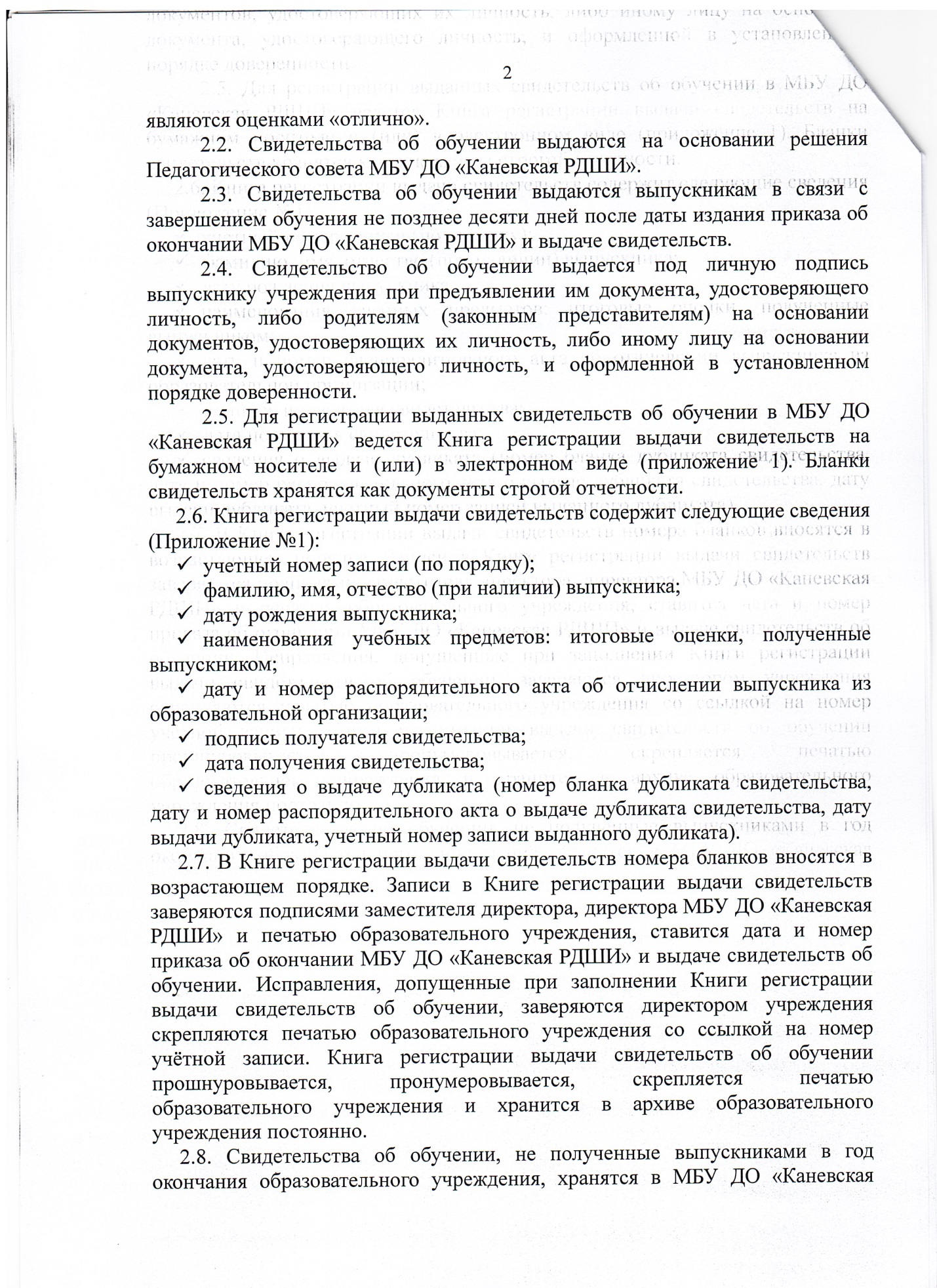 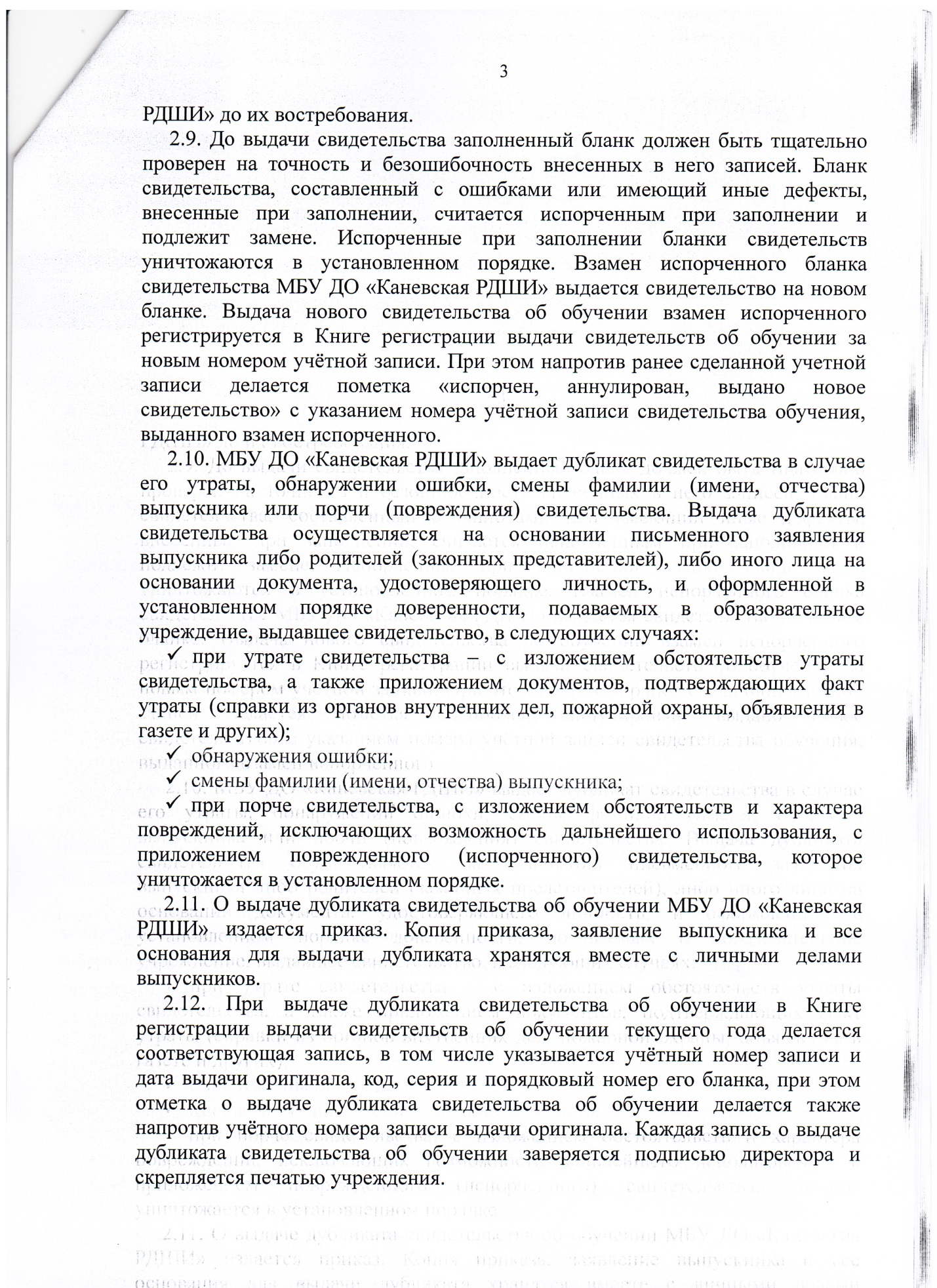 ,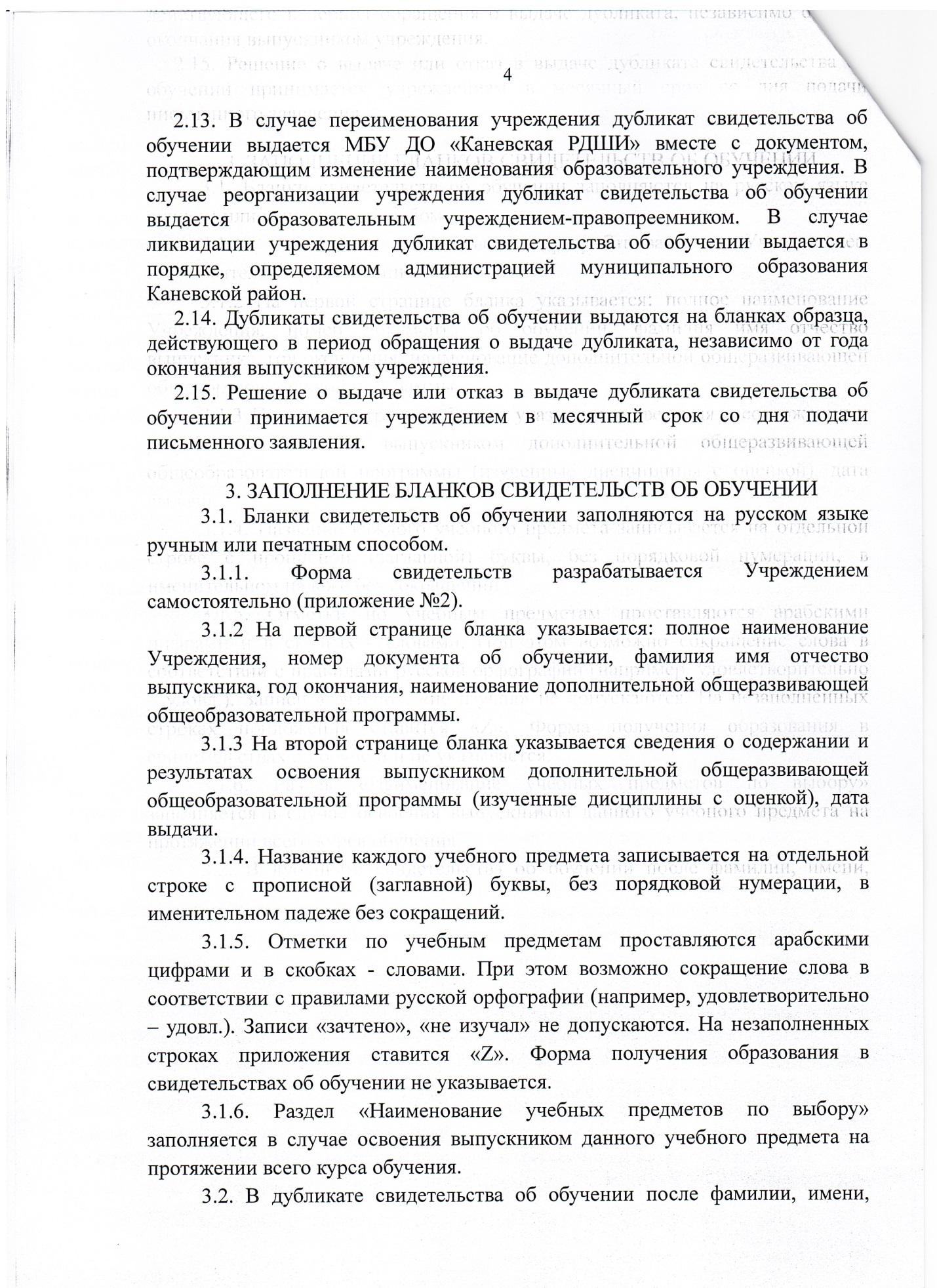 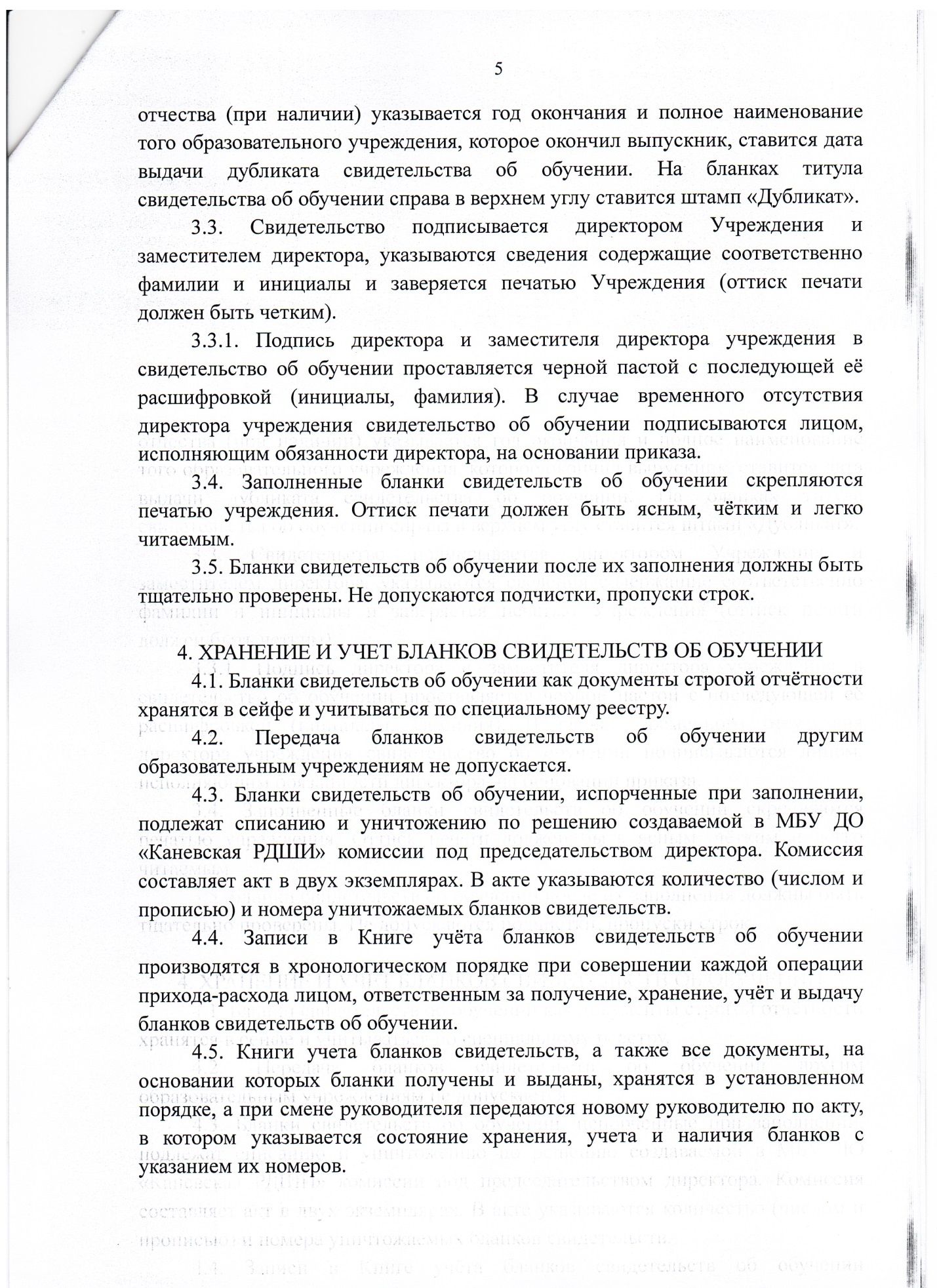 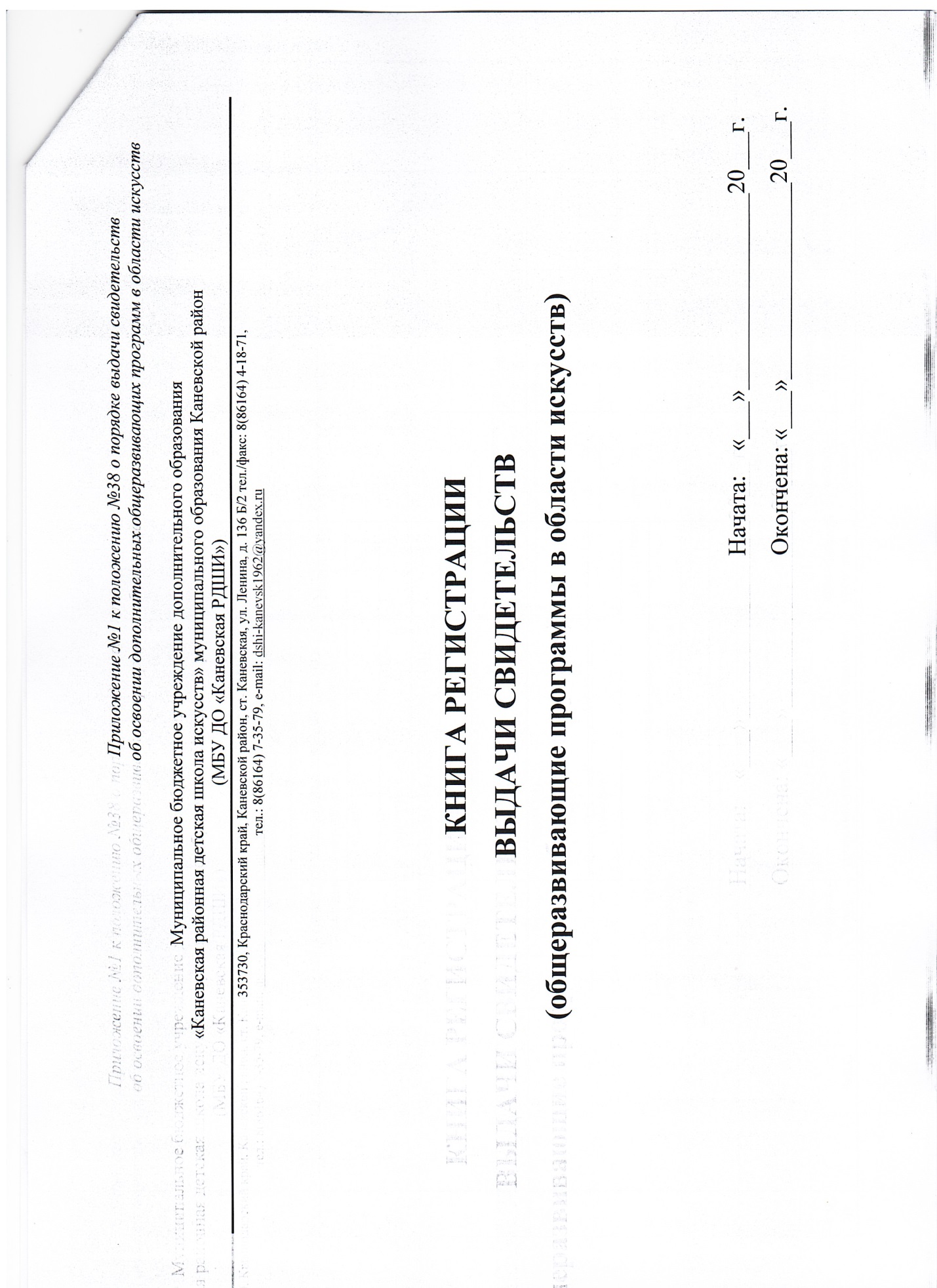 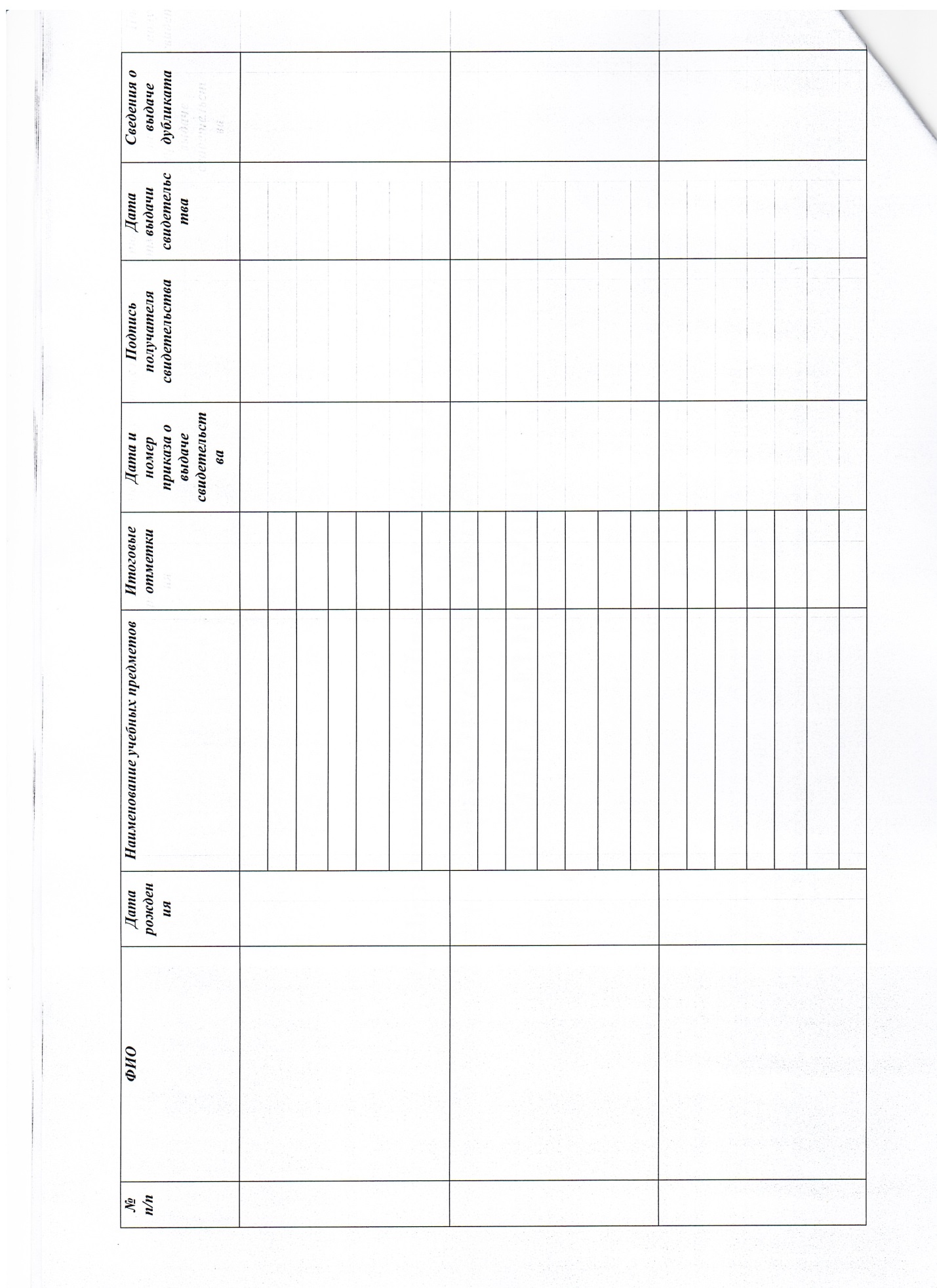 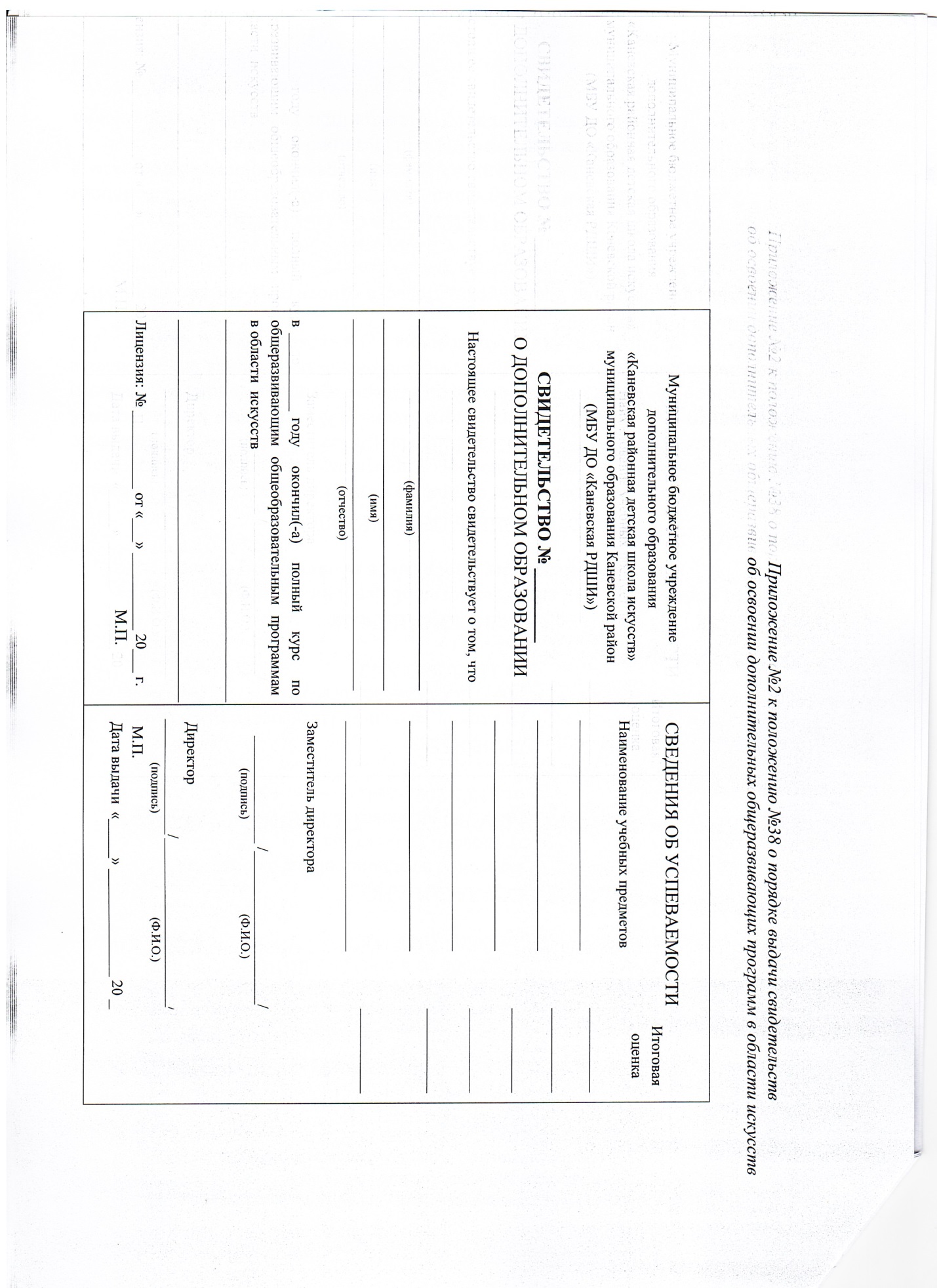 